Test de evaluare SCRIS1. Iepurele se temea îngrozitor de cutremur. Ajută-l să-i scrie un bilet de mulțumire leului, pentru că l-a scăpat de această spaimă.2. Imaginează-ți un lucru amuzant de care s-ar putea teme leul din imagine. Scrie un text de 6-8 enunțuri în care să răspunzi la următoarele întrebări: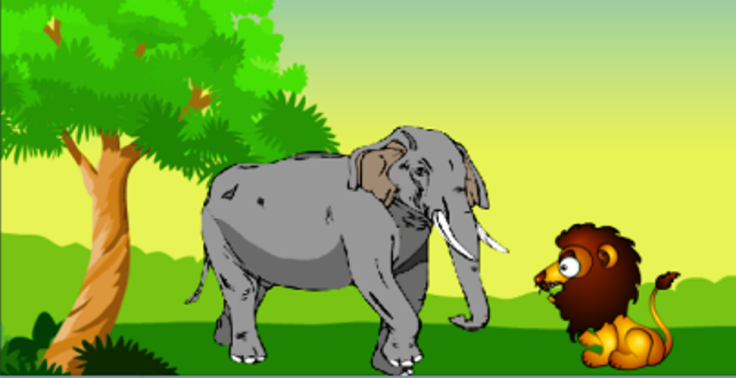 De ce se temea leul?Cui îi mărturisește el acest lucru?Ce îl roagă leul pe prietenul său?Ce face acesta, pentru a-l ajuta?Cum se simte acum leul?Dar elefantul?Scrie un titlu potrivit pentru textul tău.__________________________________________________________________________________________________________________________________________________________________________________________________________________________________________________________________________________________________________________________________________________________________________________________________________________________________________________________________________________________________________________________________________________________________________________________________________________